APPENDIXTable S1. Mean values and standard deviation (SD) of clinical variables in selected sites for microbial sampling according to the patient characteristics (time of sampling in relation with therapy). SRP: scaling and root planing; SPT: supportive periodontal therapy; SD: standard deviation; BOP: bleeding on probing; PD: probing depth; PlI: plaque index; REC: recession; IR: Interquartile range
Figure S1. Boxplot of clinical variables according to time of sampling with therapy.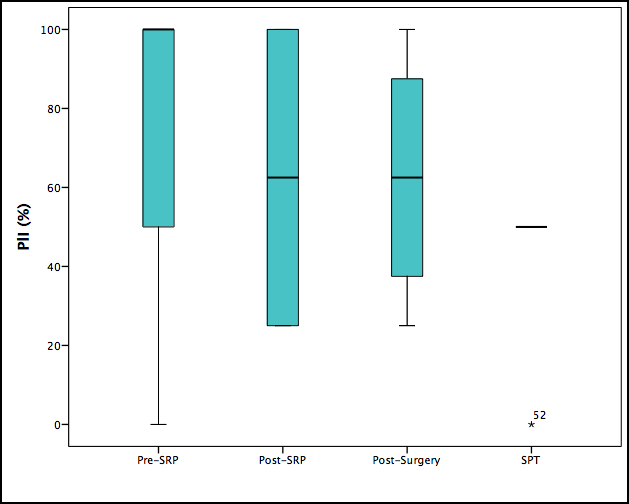 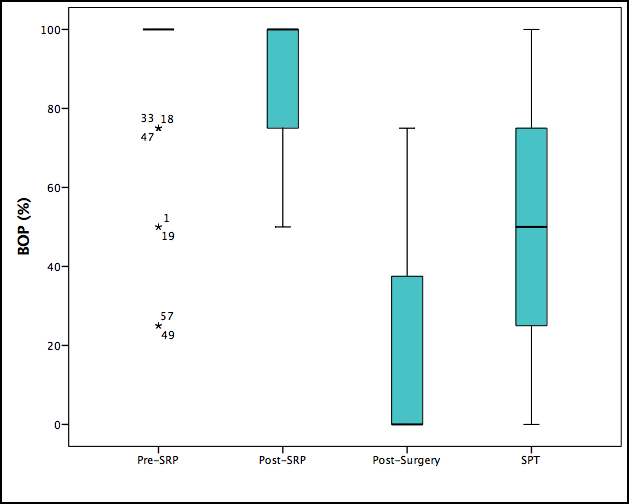 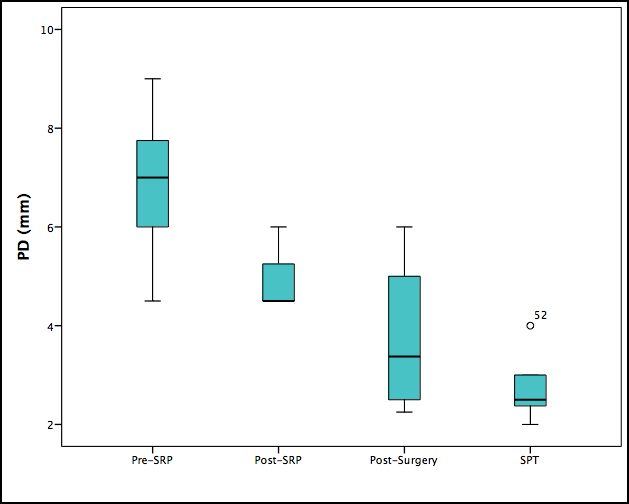 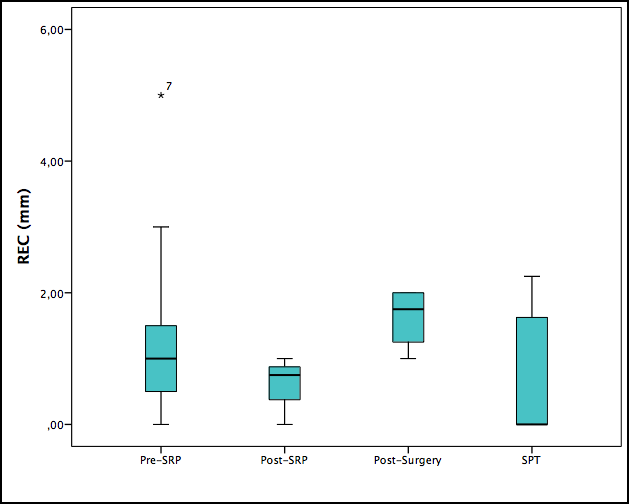 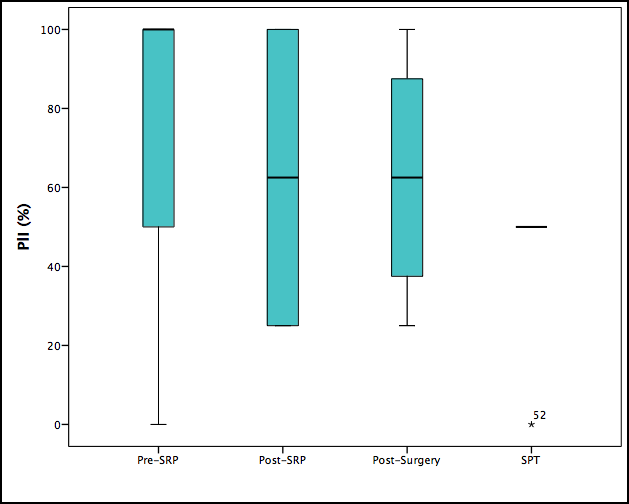 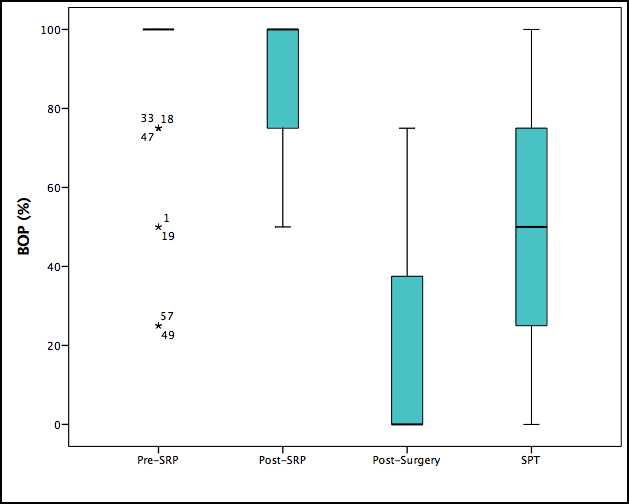 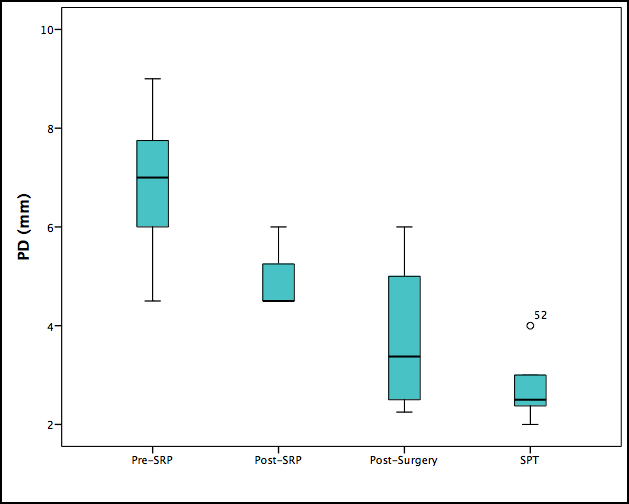 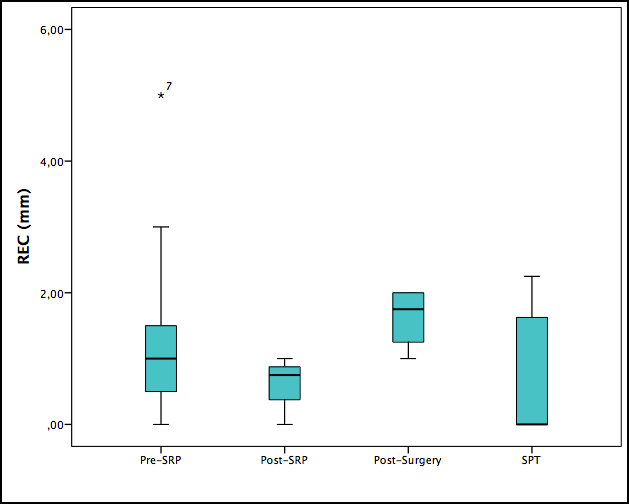 SRP: scaling and root planing; SPT: supportive periodontal therapy; BOP: bleeding on probing; PD: probing depth; PlI: plaque index; REC: recession. Table S2: Mean values and standard deviation (SD) of clinical variables in selected sites for microbial sampling according the origin from the sample. BOP: bleeding on probing; PD: probing depth; PlI: plaque index; REC: recession; SD: standard deviation.Globalmean (SD)Pre-SRPmean (SD)Post-SRPmean (SD)Post-periodontal surgerymean (SD)SPTmean (SD)n5944357PlI (%); mean (SD) 70.67 (34.91)76.28 (34.39)62.50 (53.03)68.75 (42.69)42.86 (18.90)BOP (%); median (IR)0 (37.50)100.00 (0)100.00 (-)0 (56.25)50.00 (75.00)PD (mm) ; mean (SD)6.06 (1.92)6.91 (1.20)5.00 (0.87)3.75 (1.67)2.75 (0.66)REC (mm) ; mean (SD)1.12 (1.02)1.18 (1.07)0.58 (0.52)1.62 (0.48)0.78 (1.01)University PrivateResearch 1Research 2Research 3Research 4n16286432PlI (%)78.33 (29.68)69.32 (41.49)50.00 (0.00)100.00 (20.41)50.00 (25.00)62.50 (53.03)BOP (%)91.67 (18.09)90.22 (25.82)58.33 (34.15)68.75 (31.45)0.00 (0.00)75.00 (35.35)PD (mm)7.13 (1.29)6.75 (1.08)2.54 (0.40)5.88 (1.88)3.00 (0.90)4.50 (0.00)REC (mm)1.25 (1.24)1.08 (1.02)0.67 (1.04)1.44 (0.43)1.50 (0.50)0.88 (0.18)